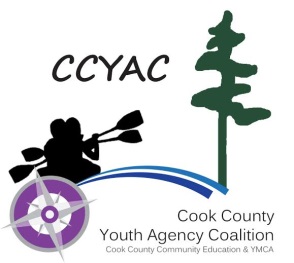 Cook County Child Care Center Permission Form:Bug Spray, Sun Screen, and Diaper Cream
Child’s First and Last Name:______________________________________________________________________________I give permission for the Cook County Child Care Center Staff to apply the following over the counter skin products to my child:All over the counter skin products must:Be in the original container and labeled with a non-toxic permanent marker with the child’s first and last name.Be used according to the manufacturer’s instructions and recommendations for application.Not be used beyond the expiration date of the productHave at least a sun protection factor of 15 or higher for sun screenBe inaccessible to childrenParent Signature _________________________________________________  Date: _________Parent Name (print) ________________________________________________________________Provider Signature _______________________________________________ Date: __________Provider Name (print)________________________________________________________________Type of Over the Counter Skin ProductBrandBug SpraySun Screen
(Spray-on sunscreen is preferred)Diaper Cream